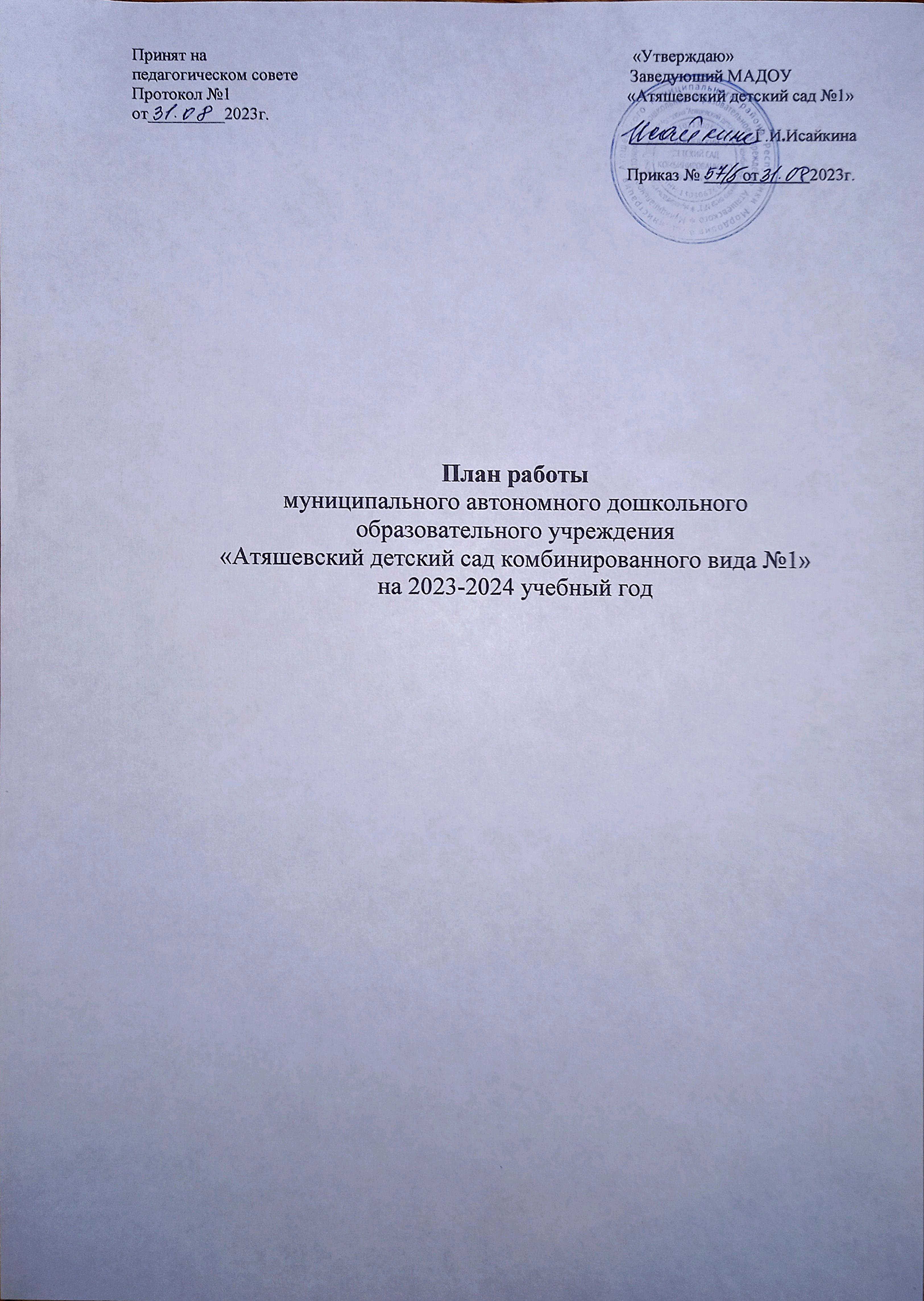 Содержание плана работыI РАЗДЕЛ1.1. Анализ работы за прошедший год.1.2. Цели и задачи  на новый учебный годIIРАЗДЕЛПовышение квалификации и профессионального мастерства педагогов.2.1 Аттестация педагогов.2.2   Курсы повышения квалификации.2.3 Планирование работы по самообразованию педагогов.2.4 Семинары, семинары-практикумы, мастер-классы в ДОУ.IIIРАЗДЕЛОрганизационно-педагогическая работа.3.1 Педагогические советы.3.2 Консультации для воспитателей.3.3 Просмотры открытых мероприятий.3.4 Изучение, обобщение, внедрение, распространение передового педагогического опыта.3.5 Работа в методическом кабинете.3.6 Выставки, смотры, конкурсы.3.7 Праздники и развлечения.IV РАЗДЕЛСистема внутреннего мониторинга.4.1 План – график проверки документации воспитателей и специалистов4.2 Система контроля за образовательной деятельностью в ДОУ и реализацией годового планаV РАЗДЕЛ Взаимодействие в работе с семьёй, школой и другими организациями.5.1 Взаимодействие с родителями.  5.2 План преемственности ДОУ и школы на 2023-2024 учебный год.VIРАЗДЕЛАдминистративно-хозяйственная работа.I РАЗДЕЛАнализ работы за прошедший год.        В 2022-2023 году в учреждении функционировало 10 группобщеразвивающей направленности, 1 компенсирующей направленности и 1 группа кратковременного пребывания общей численностью 191  ребенок.  Группа раннего возраста №1 Группа раннего возраста №2   Первая младшая группа   Младшая группа  Средняя группа  Средняя группа №1 Средняя группа №2 Старшая группа Логопедическая группаПодготовительная к школе группа Подготовительная к школе группа №2Группа кратковременного пребывания детейСоциальный статус воспитанников в 2022-2023 у.г.:- дети из полных семей- 173- дети из неполных семей-18- дети из многодетных семей-22- дети, находящиеся под опекой- нет- дети-инвалиды-1   Результаты адаптации детей к условиям ДОУ в 2022-2023 у.г.Благоприятный тип течения адаптации 86%Условно благоприятный 14 %Неблагоприятный 0 %     Детский сад работает  по пятидневной рабочей неделе с двумя выходными днями (суббота, воскресенье). Режим работы- 12 часовой (с 7.00 до 19.00часов). Отношения учреждения с родителями определялись договором о сотрудничестве, который заключался при приеме ребенка в детский сад.  Система управления ДОУ     Управление МАДОУ «Атяшевский детский сад №1» осуществляется в соответствии с п. 2 ст. 26 ФЗ от 26.12.2012 № 273 ФЗ «Об образовании в Российской Федерации» и сочетает принципы единоначалия и коллегиальности.Согласно п.3. ст. 26 ФЗ от 26.12.2012 № 273 ФЗ «Об образовании вРоссийской Федерации» единоличным исполнительным органом учреждения является руководитель (заведующий). Штатным расписанием ДОУ предусмотрены должности: старший воспитатель, заведующий хозяйством осуществляющие управление по соответствующим направлениям.       Принцип коллегиальности реализуется за счет деятельности следующих коллегиальных органов:- Общее собрание трудового коллектива-Управляющий совет- Педагогический совет- Наблюдательный совет-Профсоюзный комитет      Все вышеназванные органы управления ДОУ действуют в рамках законодательства РФ в сфере образования на основании Устава МАДОУ «Атяшевский детский сад №1» и в соответствии с Положениями. Общее собрание трудового коллектива и Управляющий совет имеют полномочия оценивать состояние выполнения плана работы учреждения, а также выполнение условий коллективного договора. Важную роль в управлении ДОУ играет первичная профсоюзная организация, которая создает условия для выполнения коллективного договора. Внутренняя оценка эффективности деятельности учреждения по итогам учебного года проводилась на расширенном заседании педагогического совета. Самообследование показало, что все коллегиальные органы в 2022-2023 учебном году работали в соответствии с планами, принятые решения на заседаниях советов и собраниях выполнялись, что подтверждено протоколами заседаний. Для всех сотрудников МАДОУ «Атяшевский детский сад №1» разработаны и утверждены должностные инструкции. Организация делопроизводства в МАДОУ «Атяшевский детский сад №1» регламентируется инструкцией по делопроизводству, номенклатурой дел, утвержденных приказом заведующего.                                                                                                          Таким образом, направления работы, обозначенные в ФЗ «Об образовании в Российской Федерации» для образовательных организаций в МАДОУ «Атяшевский детский сад №1» закреплены документально в локальных нормативных актах и выполняются в полном объеме. Организация процессов управления в МАДОУ «Атяшевский детский сад №1» достаточно регламентирована и оптимизирована. Образовательная деятельность        Образовательная деятельность велась на  основе утвержденной основной образовательной программы МАДОУ «Атяшевский детский сад №1». Коррекционно-развивающая деятельность в группе компенсирующей направленности велась на основе утвержденной адаптированной образовательной программы МАДОУ «Атяшевский детский сад №1», разработанной с учетом коррекционной программы «Воспитание и обучение детей дошкольного возраста с фонетико- фонематическим недоразвитием», авторы: Филичева Т.Б., Чиркина Г.В.)        Учебный план был составлен в соответствии с санитарными и методическими требованиями. При составлении плана учтены предельно допустимые нормы учебной нагрузки.      Образовательная деятельность осуществлялась в процессе организации различных видов деятельности, осуществляемой в ходе режимных моментов, самостоятельной деятельности, взаимодействия с семьями воспитанников.       В ДОО реализовались современные образовательные технологии и методики дошкольного образования, использовались информационные технологии, которые позволили поддерживать качество подготовки воспитанников к школе на достаточно высоком уровне.        Развитие детей осуществлялось по пяти образовательным областям: «Социально-коммуникативное развитие», «Познавательное развитие», «Речевое развитие», «Художественно-эстетическое развитие», «Физическое развитие».  Реализация каждого направления предполагало решение задач во всех видах детской деятельности, имеющих место в режиме дня дошкольной организации: режимные моменты, игровая, практическая деятельность, организованная образовательная деятельность: индивидуальная, подгрупповая работа, самостоятельная деятельность; опыты и экспериментирование.             В МАДОУ «Атяшевский детский сад №1» реализовывались образовательные программы дошкольного образования:- «Мы в Мордовии живем», региональный образовательный модуль программы дошкольного образования. Авторы: О.В. Бурляева и др. - Саранск 2015г-«Воспитание и обучение детей дошкольного возраста с фонетико- фонематическим недоразвитием» (старшая группа);  коррекционная программа: Филичева Т.Б., Чиркина Г.В.- «Основы безопасности детей дошкольного возраста»; парциальная программа, Р.Б. Стеркина, О.Л. Князева, Н.Н. Авдеева;       Воспитательно-образовательный процесс выстроен на основе Основной общеобразовательной программы, Адаптированной программы для воспитанников с ФФН, Адаптированной индивидуальной программы для ребенка с РАС. В группах у воспитателей имеется необходимая документация: рабочая программа, календарные и перспективные планы, учет посещаемости детей, сведения о родителях, карты развития, протоколы родительских собраний, и др. В проектирование деятельности включаются все специалисты ДОУ: музыкальный руководитель, инструктор по физической культуре, учитель-логопед, педагог-психолог и, конечно, воспитатели.               В 2022-23 уч. году проводились следующие мероприятия: День Знаний, Неделя безопасности, День дошкольного работника, «Осенины», Праздник бабушек и дедушек, физкультурный праздник «Веселое путешествие», День матери, «Введение во храм Пресвятой Богородицы», «День памяти Андрея Первозванного», Новогодние утренники, «Рождество Христово», День Защитников Отечества, 8 марта, «Масленица», День птиц, Праздник «Светлая Пасха», «Эрзянь кель», «День Победы», Выпускной бал, День Защиты детей и др.  Проведены акции: «Поможем птицам перезимовать!», «Построим домик для скворцов». Организованы выставки и конкурсы поделок, аппликаций.        Работа с родителями      Педагогический коллектив реализует задачи психолого-педагогической поддержки семей на основе доверия, диалога, миролюбивого партнерства, уважения систем ценностей и взглядов родителей. С этой целью педагоги учитывают в общении с родителями демографические, экономические, экологические, этнокультурные и прочие условия жизни семей воспитанников; анализируют данные о составе семей, их экономической разнородности, традиции семейных отношений, учитываю социальную ситуацию в целом, в условиях которой развиваются дети и формируются их ценности.        В течение года педагоги предоставляли родителям возможность быть в полной мере информированными о жизни и деятельности ребенка в детском саду, успешности его развития. Они делились с членами семьи своими наблюдениями за ребенком и наиболее яркими впечатлениями дня, обращали внимание родителей, прежде всего на успехи ребенка, проявление его индивидуальности, инициативы, предпочтений в разных видах деятельности, умение общаться со сверстниками и пр. Для этого педагоги активно использовали различные формы и методы сотрудничества с семьями, в том числе, интерактивные. Например, вовлечение родителей в детскую деятельность, просмотры и обсуждение видеофрагментов (фотопрезентаций) о жизни детей в детском саду и семье, игровое взаимодействие с детьми.     Оценка работы ДОУ по результатам опроса родителей (анкетирование)92% родителей полностью удовлетворены деятельностью ДОУ.Обеспечение здоровья и здорового образа жизни детей дошкольного возраста.      Сохранение и укрепление физического и психического здоровья детей – одно из приоритетных направлений деятельности нашего детского сада. Планомерно ведется работа по здоровье сбережению, физическому развитию детей, повышению двигательной активности. Этому способствует созданная в ДОУ развивающая предметно-пространственная среда: оборудованный спортивный зал, спортивная площадка. Система образовательной, оздоровительной и профилактической работы нашего ДОУ включает:- двигательно-образовательную деятельность (физкультурные, музыкально- ритмические занятия, утренняя гимнастика, гимнастика после дневного сна, физкультурные минутки, пальчиковая гимнастика, гимнастика для глаз и т.д.); - оздоровительную работу (витаминотерапия, полоскание рта после каждого приёма пищи, чесночно-луковые закуски; ароматизация помещений чесночными букетиками; использование приемов релаксации (минуты тишины, музыкальные паузы, эмоциональный настрой)- закаливающие мероприятия (утренний прием на свежем воздухе (в теплый период года); воздушные ванны; прогулки; одежда, соответствующая температуре воздуха; солнечные ванны; хождение босиком и игры с водой в летний период);- активный отдых (подвижные игры; спортивные развлечения, праздники, досуги; экскурсии).       Обязательным условием оздоровления детей является соблюдение режима дня, санитарно-гигиенических правил содержания помещений, участка, температурного, воздушного и светового режимов.      Питание в ДОУ полноценное, 4-х разовое. Ежедневное меню составляется на основе примерного 10-дневного с учетом времени года и принципа рационального сочетания мучных, крупяных и овощных блюд. Снабжение детского сада продуктами питания осуществляется поставщиками на основании контракта. Контроль за качеством питания, выполнением натуральных норм, витаминизацией блюд, закладкой и выходом продуктов питания, вкусовыми качествами пищи осуществлялся медицинской сестрой и администрацией ДОУ.  Организована работа кружка "Грация". Занятия проводятся 2 раза в неделю во второй половине дня.Здоровьесберегающие технологии, реализуемые педагогами ДОУв 2022-2023 у.г.Заболеваемость и посещаемость учреждения детьми в целом Коррекционная работа в ДОУ      Одной из задач деятельности дошкольного учреждения является осуществление необходимой коррекции недостатков в речевом развитии дошкольников. В 2022-2023 уч. году в учреждении функционировала логопедическая группа. Учитель-логопед ежедневно с 9.00 до 13.00 проводил индивидуальную и подгрупповую работу с детьми, а так же фронтальные занятия в соответствии с расписанием. Коррекционный процесс сливался с воспитательно-образовательным процессом и различался на уровне целей, педагогических методов, приемов и результатов обучения. Соблюдение определенного режима, правильное равномерное распределение нагрузки на протяжении всего дня позволили без лишнего напряжения и переутомления выполнить поставленные задачи.              Результаты освоения коррекционной программы за 2022-2023 учебный год.   Логопедическую группу посещало 12 детей. Выпущено в школу 10 детей, из них с хорошей речью-7детей(70%,) со значительным улучшением-3(30%),   В подготовительную группу перешло 2 детей: с хорошей речью 1чел. (50%), 1человек с  улучшением (50%)   В ДОУ была скоординирована деятельность всех специалистов: учителя-логопеда, педагога-психолога, музыкального руководителя, инструктора по физической культуре, как в организации непосредственно образовательной  деятельности, так и в других формах совместной образовательной деятельности взрослых и детей.                         Анализ содержания и качества подготовки воспитанниковРезультаты освоения основной образовательной программы МАДОУ «Атяшевский детский сад №1» по образовательным областям за 2022-23уч.год Таким образом: результаты мониторинга овладения воспитанниками программным материалом по образовательным областям и развитию интегративных качеств являются удовлетворительными и имеют положительную динамику.    Вывод: воспитательно-образовательный процесс в ДОУ строится с учетом требований санитарно-гигиенического режима в дошкольных учреждениях. Годовые задачи реализованы в полном объеме. В ДОУ систематически организуются и проводятся различные тематические мероприятия, как с детьми, так и с педагогами. Итоги мониторинга освоения программного материала за 2022-2023 учебный год показали, что детьми всех возрастных групп материал по всем образовательным областям усвоен на достаточном уровне и считается удовлетворительным (результаты представлены в таблице) ьУчастие воспитанников в конкурсах различного уровня         Наши педагоги и воспитанники ежегодно принимают активное участие в районных праздничных мероприятиях посвященных: Дню учителя, празднованию памяти святого Апостола Андрея Первозванного, 8марта, 9 мая, День работников сельского хозяйства, день родного языка и др.  При сдачи ГТО наши воспитанники заняли первое место среди команд ДОУ района.         В школу выпустили 40 детей, из них с высоким уровнем 15детей- (37%), средним уровнем- 24детей (60%), с низким уровнем -1ребенок (сложный диагноз) 2% У всех детей сформированы навыки социально-бытовой ориентировки и учебная мотивация. По результатам обследования детей готовность к школе составила 95%.              Содержание дополнительных образовательных услуг.     Оказание дополнительных образовательных услуг в МАДОУ «Атяшевский детский сад №1» в 2022-2023уч.г. осуществлялось в рамках интеграции основного и дополнительного образования дошкольников. В детском саду функционировало  кружки: Кружок «Лисьмаприне"» по изучению эрзянского языкаКружок "Грация" по физкультурно-оздоровительному направлениюКружок «Мир профессий» по социально-коммуникативному направлениюКружок "Волшебная кисточка» по художественно-эстетическому направлениюКружок «Юный экономист» по экономическому воспитаниюКружок «Истоки» по духовно-нравственному воспитаниюКружок «АБВГД-ейка» по речевому развитиюРуководителями секций и кружков являются педагоги детского сада.   Отбор детей осуществлялся в соответствии с медицинскими показателями, по желанию родителей и детей. Методическое обеспечение включает в себя образовательную программу дополнительного образования, тематическое планирование, подборку художественной литературы, игр, физических упражнений, дидактический материал. В ходе проведения занятий педагоги использовали разнообразные формы и методы работы с дошкольниками: учебные занятия, соревнования, игры-путешествия, выставки, экскурсии, презентации, совместное творчество детей и родителей и др.   Кадровое обеспечение реализации образовательных программ       Важным условием выполнения государственного задания является кадровое обеспечение деятельности ДОУ. Образовательную деятельность с детьми осуществляли 22 педагога, инструктор по физической культуре, учитель-логопед, педагог-психолог, старший воспитатель, музыкальные руководители. Из них 4 педагога имеют высшую квалификационную категорию, 17 педагогов - первую, 2 педагога имеют почетное звание «Почетный работник общего образования РФ», 10 педагогов  награждены Почетной Грамотой Управления образования Администрации Атяшевского муниципального района. Почетной Грамотой Министерства образования и науки РФ награждены 2 педагога, имеет Почетную Грамоту Министерства образования РМ 1 педагог. Педагогический стаж имеют:     До 3-х лет- 3 чел., с 3-5 лет-0 чел., с 5до 10лет-6 чел., 10-15лет-2 чел, с 15- 20лет - 4 чел., с 20 - 25лет-4 чел., с 25-30-7  чел. Всего: 26 педагогов     В ДОУ созданы необходимые условия для профессионального роста сотрудников:        - ежегодно педагоги повышают свое мастерство в ходе прохождения аттестации, повышения квалификации, участие в различных конкурсах, выставках.        В 2022-2023 учебном году курсы повышения квалификации прошли  5 педагогов. Прошли аттестацию педагоги: на высшую : 1 педагог- Кудашкина С.М., на первую-   2 педагога. Педагоги ДОУ активно участвуют в конференциях, семинарах, методических объединенияхРезультаты участия педагогов (подготовка воспитанников) ДОУ в конкурсах, соревнованиях, фестивалях в 2022-23уч.году:1. Всероссийский педконкурс «Творческий воспитатель»-конспект совместной деятельности во 2 младшей группе с использованием палочек Кюизенера «Веселая полянка»; проект для дошкольников «Волшебные палочки» -победитель Бояркина С.М.2. Ежегодная Всероссийская олимпиада «Эколята-молодые защитники природы»- участник: Суродькина М.Н., Макеева С.В., Уланова С.П.3 Информационная система «Педагогическая мастерская» размещена методическая разработка-конспект занятия «Веточка вербы» с использованием нетрадиционной техники (ватные палочки)-Фомина С.М.;конспект занятия по ФЭМП-Уланова О4.Районный конкурс «Светлая Пасха-чудесная сказка»- рисунок «Радость в яйце»-победитель Кудашкина С.М.;5.Всероссийский вебинар- марафон педагогических практик: «Цифровые образовательные ресурсы: опыт использования в коррекционной работе д/сада»-Ключагина О.М., Уланова С.П.;6 .Сайт всероссийского педсообщества «Урок РФ» - публикация методического материала на  тему: Консультация для родителей «Палочки Кюизенера в развитии детей дошкольного возраста»- Бояркина С.М.7.Районный конкурс професионального мастерства «Воспитатель года-2023»-лауреат Макеева С.В.8. Региональный этап Всероссийского  конкурса  «Старт в профессию»-лауреат Козлова А.А.9.Всероссийский «Воспитатели  России» -номинация «Лучшая инновационная образовательная  практика  сохранения и укрепления традиционных российских духовно-нравственных ценностей дошкольного  образования от поколения к поколению»- победитель Кузнецова А.А.     Награды  ДОУ1.Районный конкурс «Лучшая модель этнокультурного образования в дошкольных образовательных учреждениях  Атяшевского муниципального  района»- победитель2.Муниципальный этап Республиканского фестиваля физкультурно-спортивного комплекса Готов к труду и обороне» среди дошкольных детских учреждений Атяшевского муниципального района «Малыши шагают в ГТО»- 1 место2. Районная выставка, посвященная Дню учителя – победитель 2022г.3.    Таким образом, можно сделать вывод, что кадровый потенциал ДОУ достаточен и позволяет решать задачи по организации и проведению качественного обучения воспитанников  4.Почетная грамота Министерства образования РМ- Старостина Н.М.                                           5.Почетная грамота Управления образования Атяшевского муниципального района-Живаева Т.И., Кузнецова А.А.,                           Анализ материально-технической базы       В ДОУ создана развивающая предметно-пространственная среда с учетом доступности всего функционального пространства детского учреждения, созданы все условия для физического, психического, нравственного, эстетического развития и обучения воспитанников.  В учебном году были изготовлены дополнительно дидактические настольные игры по ранней профориентации детей, оформлены уголки «Мини-лаборатория», «Мини-ферма», «Сельскохозяйственная техника, «Город профессий» Изготовлены альбомы и дидактический материал по ранней профориентации. С целью совершенствования воспитательно-образовательного процесса активно использовались информационно-коммуникационные технологии (ноутбук, интерактивная доска). ИКТ использовалось при проведении занятий, развлечений, беседах. На территории дошкольного учреждения имеются озеленённые участки, оснащенные спортивным и игровым оборудованием, игровые комплексы, имеются теневые навесы (веранды), спортивная площадка для организации физкультурных занятий на воздухе. Таким образом, организованная развивающая предметно – пространственная среда обеспечивает возможность организации разнообразных видов детской деятельности по интересам.       Для обеспечения безопасности жизни и деятельности воспитанников созданы условия: имеется пожарная сигнализация, тревожная кнопка, установлен прибор Тандем с программированием на ПАК «Стрелец- мониторинг», работает видео наблюдение, заключен договор с ФГУП «Охрана» Росгвардии. Оформлена площадка для ознакомления детей с правилами дорожного движения (пешеходный переход, говорящие светофоры, дорожные знаки, различный транспорт)Социальное партнерство     Деятельность ДОУ, как открытой развивающейся системы в 2022- 2023 году строилась на взаимодействии с социумом.     Цель взаимодействия: обмен опытом, обогащение новыми педагогическими технологиями, обеспечение медицинского контроля за здоровьем воспитанников, оптимизация образовательного процесса, повышения уровня квалификации сотрудников и т.д. Социальное партнерство дошкольного образовательного учреждения осуществлялось на основе договоров о взаимодействии и реализовывало совместные программы и мероприятия со следующими организациями:1. МБОУ «ПСШ №1» Мероприятия:- обеспечение ознакомления воспитателей и учителей с образовательными  программами школы и ДОУ;- организация взаимопосещений педагогами уроков в школе и занятий в детском саду;- организация совместных праздников с участием детей, родителей, педагогов школы и ДОУ;- организация экскурсий в школу старших и подготовит.к школе групп;- организация посещения учителями начальных классов родительских собраний в старшей и подготовительной к школе группах.2. МБУК «Районный краеведческий музей»  реализует совместные мероприятия:- экскурсии, творческие встречи, познавательные занятия.3. ГБУЗ  РМ «Атяшевская районная больница» Мероприятия:- организация и осуществление медицинского обслуживания воспитанников в ДОУ;- привлечение медицинских работников к санитарно-просветительской деятельности в соответствии с годовым планом работы ДОУ;- контроль за соблюдением санитарно-гигиенических норм в ДОУ4. МБУК «Атяшевская центральная  районная детская библиотека»   Мероприятия:- экскурсии;- посещение работниками библиотеки старших групп ДОУ- проведение совместных праздников5 МБОУ ДОД «Дом детского творчества»Мероприятия:-организация дополнительного образования детей (кружок «Лисьмаприне»,  «Волшебная кисточка»);- участие в конкурсах детского творчества.    6. Центр Духовной культуры (посещение воспитанниками   занятий  Центра, совместные  праздники, просмотр мультфильмов и беседы, родительская гостиная.                                                Анализ функционирования внутренней системы оценки качества образования     Методическая работа в МАДОУ «Атяшевский детский сад №1» в целом оптимальна и эффективна.    На сегодняшний день в ДОУ работает профессиональный и творческий педагогический коллектив, обладающий высоким культурным уровнем. Педагоги  уверены в себе, мотивированы на получение качественного результата, обладают адекватной оценкой деятельности. Внутриучрежденческий контроль в детском саду осуществлялся в разных формах: тематические проверки, предупредительный контроль, текущий контроль, фронтальная проверка.       Выводы. Система контроля организованного в ДОУ позволила получить объективную информацию о реализации «Образовательной программы ДОУ», провести анализ достижений в воспитании, обучении, развитии, оздоровлении и организации жизнедеятельности воспитанников для прогнозирования перспектив развития ДОУ; выявить затруднения педагогов ДОУ в осуществлении образовательной и оздоровительной работы с воспитанниками, своевременно принять меры по устранению выявленных недостатков и совершенствованию работы учреждения, полученные результаты будут использованы при планировании системы контроля на новый учебный год.      Итоги. Деятельность коллектива ДОУ в течение учебного года была разнообразной и многоплановой. Достигнутые результаты работы, в целом, соответствуют поставленным в начале учебного года целям и задачам и удовлетворяют педагогический коллектив. Проведенный анализ образовательной деятельности показал на необходимость продолжать работу и позволил сформулировать задачи на будущий учебный год. 1.2.	  Цели и задачи работы МАДОУ «Атяшевский детский сад №1»на 2023 /2024 год.В целях дальнейшего обеспечения доступности дошкольного образования и повышения его качества определены следующие цель и задачи, которые являются приоритетными на 2023-2024 учебный год:Цель: Создание организационно-методических условий для реализации Федеральной образовательной программы дошкольного образования, посредством наработки планирующей и регламентирующей документации, лежащей в основе осуществления воспитательно-образовательного процесса в ДОУ.Задачи на 2023-2024 учебный год:  1. Повысить компетенции педагогических работников в вопросах применения федеральной образовательной программы дошкольного образования; через использование активных форм методической работы: обучающие семинары, открытые просмотры, мастер-классы, консультации. 2. Создавать условия для формирования у дошкольников основ гражданственности, патриотических чувств и уважения к прошлому, настоящему и будущему на основе изучения традиций, художественной литературы, культурного наследия малой Родины. 3. Совершенствовать работу педагогов в вопросах речевого развития дошкольников, используя инновационные технологии. 4. Совершенствовать систему взаимодействия педагогов и родителей по приобщению дошкольников к здоровому образу жизни, сохранению и укреплению здоровья детей, обеспечению физической и психической безопасности, формированию основ безопасной жизнедеятельности. Программно-методическое обеспечение воспитательного процесса МАДОУ  «Атяшевский детский сад №1» на 2023-2024 учебный годОбразовательная деятельность во всех возрастных группах ведется по ОП МАДОУ «Атяшевский детский сад №1» написанной на основе ФОП ДО (Приказ Министерства просвещения Российской Федерации от 25.11.2022 № 1028 "Об утверждении федеральной образовательной программы дошкольного образования"(Зарегистрирован 28.12.2022 № 71847), ФГОС ДО (Приказом Министерства образования и науки Российской Федерации от 17 октября 2013 г).  II РАЗДЕЛПовышение квалификации и профессионального мастерства педагогов.2.1. Перспективный план аттестации педагогов 2.2   Перспективный план повышения квалификации2.3. Планирование работы по самообразованию педагоговПомощь в самообразовании: -определение творческой темы самообразования; - знакомство с индивидуальным планом развития педагогов; - рассмотрение отчетных мероприятий по темам самообразования; - изучение материалов работы педагогов по самообразованию; - отчет по темам самообразования (В течении года).2.4. Семинары, семинары-практикумы, мастер-классы  для педагогических работниковIIIРАЗДЕЛОрганизационно-педагогическая работа. 3.1 Педагогические советы.3.2. Консультации для педагогических работников 3.3. Просмотры открытых мероприятий    3.5 Изучение, обобщение и распространение передового педагогического опыта.3.6 Работа в методическом кабинете3.7 Выставки, смотры, конкурсы.Конкурсы для педагогов.Конкурсы в ДОУ.Выставки в ДОУ.3.8 Праздники и развлечения. IV РАЗДЕЛСистема внутреннего мониторинга.      4.1 План – график проверки документации воспитателей и специалистов            4.2 Система контроля  за образовательной деятельностью в ДОУи реализацией годового планаОперативный контроль                                                     Фронтальный контроль                                                    Тематический контроль   V РАЗДЕЛВзаимодействие в работе с семьёй, школойи другими организациями.5.1 Взаимодействие с родителями5.2 План преемственности ДОУ и школы на 2023-2024 учебный год.       5.4 Содержание работы по взаимодействию с СМИVI РАЗДЕЛ Административно-хозяйственная работа Формы работыВремя проведения                            Технологии сохранения и стимулирования здоровья                            Технологии сохранения и стимулирования здоровьяДинамическиепаузы, физминуткиВо время занятий 2-5 мин по мере утомляемости детей, начиная смладшей группыПодвижные и спортивные игрыКак часть физкультурного занятия, на прогулке, в группе со средней степенью подвижности, ежедневно. Все возрастные группыПальчиковая гимнастикаС младшего возраста индивидуально, с подгруппой и всей группой ежедневноДорожки здоровьяПосле сна вся группа ежедневно, начиная с младшего возраста. На физкультурном занятииГимнастика для глазЕжедневно по 3—5 мин в любое свободное время, в зависимости от интенсивности нагрузки, начиная с младших групп                                Технологии обучения здоровому образу жизни                                Технологии обучения здоровому образу жизниФизкультурные занятияТри раза в неделю в спортивном и музыкальном залах, в группе, на улице, начиная с раннего  возрастаУтренняя гимнастикаЕжедневно, в музыкально-физкультурном зале, в группе. Все возрастные группыКружок «Грация» На занятиях по дополнительному образованию. Два раза в неделю в физкультурном залеЗанятия по ОБЖ В режимных процессах, как часть и целое занятие по познанию, начиная со второй младшей группыФизкультурные досуги, праздникиОдин раз в квартал в физкультурно-музыкальном зале, в группе, на прогулке, начиная с младшего дошкольного возраста                                          Коррекционные технологии                                          Коррекционные технологииЛогопедические занятияПо расписанию, начиная со старшей группы.- пальчиковая гимнастика-артикуляционная гимнастика и др.Специально организованные занятия с учителем-логопедомВо время занятий 2-5 мин, начиная с младшей группыВо время занятий 2-5 мин, начиная с младшего дошкольного возрастаРезультаты(за последние три учебных года)2020-20212021-20222022-2023Посещаемость ДОУ детьми (в процентах)86%87%89%Уровень заболеваемости детей: (данные сведения в количественном соотношении)8.27.98.0Образовательная областьУровни выполнения программыУровни выполнения программыОбразовательная областьСентябрь 2022апрель 2023Физическое развитие      78 %      86 %Художественно-эстетическое  развитие       73 %      85 %Познавательное развитие        70 %       84%Речевое развитие         65 %       81%Социально-коммуникативное развитие         81 %       93 %% выполнения по детскому саду          73 %       86 %Наименование конкурса  Уровень   УчастникиРезультат участия« Светлая пасха- чудесная сказка»МуниципальныйТолкачева  Кира Бояркина Аня Масяйкина Веста Суняйкина  Лиза               Болотин Саша Канакова Вероника Победитель«Духовные ценности российской семьи» номинация:   «Семейное творчество»Муниципальный  Абрамов ИванПобедительСпортивный онлайн фотоконкурс           «Я люблю спорт»«Правила дорожного движения глазами детей»Муниципальный ВсероссийскийПальтина Катя                  Прикащикова Софья               Вдовина  ПолинаПобедительУчастникДиплом призераОлимпиада  «Эколята-молодые защитники природы»ВсероссийскаяДобрынкина Софья          Чепухина Маша Урядкина Дарьяна             Толкачева  Кира Власова  Настя Мартьянов Дима Третьякова Маша         Семейкина Лиза Ротанова АняДиплом призераУчастникПобедитель Призер             Победитель        Призер              Призер        Призер         ПризерКонкурс экологических рисунков  «Родные пейзажи»Муниципальный этап     Всероссийского конкурсаСоколова Ульяна       Суняйкина  ЕсенияПобедительПризер«Пушистая радость»МеждународныйТретьякова  Ксения2 местовидеоролик «Папа-сильный! Папа-смелый! Папа-мой герой!» номинация: «Любимому папе я посвящаю»Всероссийский ко Дню отцаСредняя группаДиплом 1 степени«Природа родного края»МеждународныйСоколова УльянаДиплом 1 степени№       Наименование мероприятия дата         Степень участия 123Секция педагогических работников дошкольных образовательных учреждений района    (МБОУ «Поселковская средняя школа №1»)I межрегиональный форум с международным участием «Умный агро» : Шаг к технологиям будущего»ЦНППМ «Педагог 13.ру»Секция педагогических работников дошкольных образовательных учреждений района    (МБОУ «Поселковская средняя школа №1»)Август 2022г.            Август2023«Палочки Кюизенера в развитии детей дошкольного возраста»- Бояркина С.М.«Роль сказки в духовно-нравственном воспитании детей»- Раздолькина Л.А.«Организация работы по ранней профориентациидошкольников в мире  профессий агропромышленного комплекса»Суродькина М.Н. «Наглядное моделирование в речевом развитии детей»-Чекушкина М.В.№Фамилия, имя, отчествоЗанимаемаядолжность        Дата  последней                  аттестации       Годаттестации  1Исайкина Г.И.    Заведующая  2 Бояркина С.М.  Воспитатель1 кат. №1034 от21.11.2018г.        2023г  3Живаева Т.И.Воспитатель1 кат.№160 от 22.02.2023г.      2028г.  4 Кунина Е.А.   Воспитатель1 кат.№110 от 17.02.2021г      2026г.  5Раздолькина Л.А.    Воспитатель1 кат.№ 1034 от21.11.2018г.2023г.  6Долганова Е.И.     Воспитатель 1 кат. №205 от 16.03.2022г.       2027г.  7Канакова Н.Н.      Воспитатель 1 кат.№1637 от24.12.2020г.2025г.  8 Кузнецова А.А. Воспитатель 1 кат. №205 от 16.03.2022г.2027г.  9 Кудашкина С.М.  Воспитательвысшая №286 от 21.03.2023г.2028г. 10 Козлова А.А.Воспитатель  Без категории2028г. 11Кузнецова Л.В.      Учитель - логопед1 кат. №286 от 21.03.2023г.2028г. 12 Ключагина О.М.Воспитатель1кат. № 205 от 16.03.2022г.2027г. 13 Кумакшев В.М.    Музыкальныйруководитель1 кат. №1247 от15.10.2020г.2025г. 14 Макеева С.В.Воспитатель1 кат. №185 от 11.03.2021г.2026г. 15 Суродькина М.Н.         Воспитатель1кат. №185 от 11.03.2021г.2026г. 16 Суркова Г.М.       Воспитательвысшая № 1034от21.11.2018г.    2023г. 17 Старостина Н.М.  Воспитательвысшая № 1034 от 21.11.2018г.          2023г. 18 Старостина Н.В.   Воспитатель1 кат. № 1034 от  21.11. 2018г.           2023г. 19Степкина Е.С.       Инструктор пофизическойкультуре1кат. № 1637 от 24.12.2020г2025г. 20 Тябляшкина М.А.  СтаршийвоспитательСоот. заним. должности Приказ №19/1от 15.03.2022г.по д/с2023г. 21 Тремяскина О.Н.  Музыкальныйруководитель1 кат №541от 22.05.2019г.2024г. 22 Толкачева Л.В.       ВоспитательБез категории2025г. 23 Фомина С.М.Воспитатель1кат. № 205 от 16.03.2022г2027г. 24 Хонявина В.В.       Воспитатель1кат. №1549 от24.12.2019г2024г. 25Чигирева О.В.Педагог- психолог          Без категории2023г. 26Чекушкина М.В.Воспитатель          Без категории2024г.№Фамилия, имя,отчествоЗанимаемаядолжность           Дата прохождения курсов повышения       квалификации           Дата прохождения курсов повышения       квалификации 1Исайкина Г.И.Заведующая  08.10-22.10.2018г. 2Бояркина С.М.         Воспитатель15.11-19.11.2021г.2024г. 3Кунина Е.А.     Воспитатель  15.11-19.11.2021г.2024г. 4Живаева Т.И.Воспитатель09.11-20.11.2020г.2023г. 5Раздолькина Л.А.            Воспитатель 15.11-19.11.2021г.2024г. 6Долганова Е.И.        Воспитатель 15.11-19.11.2021г.2024г. 7Чигирева О.В.    Педагог- психолог17.08-09.10.2020г.2023г. 8Козлова А.А.       ВоспитательДиплом педуниверситета2023г. 9Канакова Н.Н.      Воспитатель15.11-19.11.2021г2024г. 10Кузнецова А.А. Воспитатель15.11-19.11.2021г2024г.11Кудашкина С.М.   Воспитатель15.11-19.11.2021г2024г.12Кузнецова Л.В.      Учитель -логопед04.04-27.04.2022г.2025г.13Ключагина О.А.Воспитатель15.11-19.11.2021г2024г.14Кумакшев В.М.    Музыкальныйруководитель 16.03-25.03.2020г.2022г. 15Макеева С.В.Воспитатель 15.11-19.11.2021г2024г. 16Суродькина М.Н.         Воспитатель 15.11-19.11.2021г2024г. 17Суркова Г.М.       Воспитатель 28.11.-02.12..2022г.2025г. 18Старостина Н.М.  Воспитатель 15.11-19.11.2021г2024г. 19 Старостина Н.В.   Воспитатель15.11-19.11.2021г2024г. 20Степкина Е.С.       Инструкт. пофиз. культуре 16.05.-02.06.2022г.2025г. 21 Тябляшкина М.А.  Старшийвоспитатель08.11-01.12.20212024г. 22 Тремяскина О.Н.  Музыкальныйруководитель14.02.-24.02.2022г.2025г. 23 Толкачева Л.В.     Воспитатель         студентка 24 Фомина С.М.Воспитатель09.11-20.11.2020г.2023г. 25 Хонявина В.В.      Воспитатель09.11-20.11.2020г.2023г. 26Чекушкина М.В.Воспитатель 26.09-07.10.2022г.2025г.ФИО педагогаДолжностьТема самообразования.1Тябляшкина М.А.Старший воспитательМетодическая работа в современном образовательном пространстве3Степкина Е.С.Инструктор  по физической культуреРоль подвижной игры в физическом развитии и укреплении здоровья ребенка старшего дошкольного возраста.4Чигирева О.В.Педагог- психологСказкотерапия-как средство развития детей дошкольного возраста 5Долганова Е.В.ВоспитательПознавательное развитие дошкольников посредством ознакомления с окружающим миром6Кудашкина С.М.ВоспитательНетрадиционные техники рисования для детей старшего дошкольного возраста7Макеева С.В.ВоспитательЭкологическое воспитание детей дошкольного возраста8Хонявина В.В.ВоспитательНравственно-патриотическое воспитание детей дошкольного возраста.9Канакова Н.Н.ВоспитательДуховно-нравственное воспитание  посредством чтения худ.литературы10Козлова А.А.ВоспитательДидактические игры как форма  обучения детей раннего возраста11Кунина Е.А.ВоспитательИспользование мнемотехники для развития речи детей дошкольного возраста12Толкачева Л.В.ВоспитательВоспитание нравственных качеств детей дошкольного возраста посредством русских народных сказок13Бояркина С.М.ВоспитательЭкологическое воспитание дошкольников14Раздолькина Л.А.ВоспитательРоль сказки в духовно-нравственном воспитании дошкольников15Суркова Г.М.ВоспитательИспользование игровых приемов при формировании элементарных математических представлений у дошкольников16Живаева Т.И.ВоспитательПатриотическое воспитание дошкольников17Старостина Н.В.ВоспитательДуховно-нравственное воспитание детей дошкольного возраста в детском саду и дома18Чекушкина М.В.ВоспитательДидактические игры как форма  обучения детей раннего возраста»19Кузнецова А.А.ВоспитательДуховно-нравственное воспитание детей дошкольного возраста20Кузнецова Л.В.Учитель-логопедИгровые технологии в логопедической работе в ДОУ21Старостина Н.М.ВоспитательНравственно-патриотическое воспитание22Фомина С.М.ВоспитательРазвитие познавательной деятельности дошкольников23Суродькина  М.Н.ВоспитательПатриотическое воспитание старших дошкольников через разные виды деятельности24Ключагина О.М.ВоспитательРечевое развитие детей раннего возраста посредством малых форм русского фольклораТемаСрокОтветственныйСеминар-практикум для воспитателей: «Технологии речевого развития дошкольников»Октябрь Старший воспитатель,ВоспитателиСеминар – практикум: «Как воспитать патриотов»ДекабрьСтарший воспитатель,ВоспитателиСеминар-практикум для воспитателей: «Формирование здорового образа жизни в условиях детского сада и семьи»Март Старший воспитательИнструктор по физ. культуреВоспитателиМесяцТема, повесткаОтветственныеАвгуст2023г Организационно - педагогический совет:1.Выборы председателя и секретаря педагогического совета.2. Утверждение образовательной программы ДОУ.3. Утверждение годового плана на 2023 -2024 год.4. Утверждение учебного плана и расписания образовательной деятельности ДОУ на 2023 -2024 уч. год.5.Утверждение перспективных планов воспитателей.6.Отчет о проведении летних оздоровительныхмероприятий.  ЗаведующийСтарший воспитательВоспитателиСпециалисты ДОУНоябрь2023гПедагогический совет на тему:Тема: «Развитие речевой активности детей».Цель: совершенствовать работу в детском саду по речевому развитию детей дошкольного возраста.1.Выполнение решений предыдущего педсовета2«Методы и приемы стимулирования речевойдеятельности у детей младшего дошкольного возраста»3«Развитие диалогической речи детей. Дидактические игры и приемы»4. Развитию речевого творчества у детей дошкольного возраста5. Итоги тематического контроля по теме: «Организация работы по речевому развитию дошкольников»ЗаведующийСтарший воспитательВоспитателиСпециалисты ДОУЯнварь2024гПедагогический совет по теме:Тема: «Нравственно- патриотическое воспитание дошкольников в современных условиях ДОУ».Повестка:1.Отчет о выполнении решения предыдущегопедагогического совета2. «Патриотическое воспитание дошкольников в современных условиях ДОУ»3. «Маленькие открытия»: презентацияпедагогических находок (из опыта работы):- «Использование проектного метода в патриотическом воспитании дошкольников»3. Мастер – класс «Народные игры - как средство нравственно – патриотического воспитания дошкольников»4. Итоги тематической проверки «Организация работы по патриотическому воспитанию детей дошкольного возраста»ЗаведующийСтарший воспитательВоспитателиСпециалисты ДОУМарт2024гПедагогический совет по теме: «Физкультурно-оздоровительная работа в ДОУ»Цель: расширение знаний педагогов с учетом современных требований и социальных изменений по формированию основ физического воспитания и здорового образа жизни.1. Отчет о выполнении решения предыдущегопедагогического совета2.Создание здоровьесберегающей среды.3. Образовательная деятельность в режимных моментах с учетом ФГОС ДО.4.Деловая игра "Здоровье-это важно"5.Итоги тематической проверки «Физкультурно-оздоровительной работа в течение дня»ЗаведующийСтарший воспитательВоспитателиСпециалисты ДОУМай2024гИтоговый педсоветАнализ работы МАДОУ «Атяшевский детский сад №1» за учебный год.Анализ выполнения образовательной программы ДО.Анализ выполнения Программы развития ДОУ на2023-2024 г«О наших успехах» - отчет воспитателей о проделанной работы за год.План работы ДОУ на летне-оздоровительный период.ЗаведующийСтарший воспитательВоспитателиСпециалисты ДОУТемаСрокОтветственныйТребования к развивающей предметно -пространственной среде с учетом ФОП и ФГОС ДОСентябрьСтарший воспитательФормы и методы работы при реализации воспитательно-образовательной деятельности по ОП ДООктябрьСтарший воспитательОбогащение речи через познавательную и игровую деятельность детей дошкольного возрастаНоябрьВоспитатели старших групп Формирование нравственно патриотических чувств через приобщение детей к истории и культуре родного краяДекабрь Воспитатели Дидактические игры по нравственно-патриотическому воспитаниюЯнварь Старший воспитатель, воспитатели старших групп Значение режима дня для здоровья ребенкаФевральПедагог-психологКомплексный подход к организациифизкультурно- оздоровительной работы вДОУМартСтарший воспитатель Инструктор по физической культуре Степкина Е.С.Организация профилактической, оздоровительной и образовательной деятельности с детьми летомМайСтарший воспитательИнструктор по физической культуре  Педагог-психолог№ОтветственныеОбразовательная областьСроки проведения1Козлова А.А.   Речевое развитие   Художественно-эстетическое развитиеноябрьапрель2Хонявина В.В. Канакова Н.Н. Физическое развитие   Познавательное развитиеноябрьапрель2Хонявина В.В. Канакова Н.Н.Речевое развитиеХудожественно-эстетическое развитиеноябрьапрель3Долганова Е.В. Старостина Н.В.Познавательное развитиеРечевое развитиедекабрьапрель3Долганова Е.В. Старостина Н.В.Социально-коммуникативное развитиеХудожественно-эстетическое развитиедекабрьмарт4Кузнецова А.А. Старостина Н.М.Социально-коммуникативное развитиеПознавательное развитиеноябрьмарт4Кузнецова А.А. Старостина Н.М.Речевое развитиеХудожественно-эстетическое развитиеноябрьмарт5Кунина Е.А.Речевое развитие Познавательное развитие ноябрь апрель6Кудашкина С.М.Макеева С.В.Речевое развитиеХудожественно-эстетическое развитие декабрьмарт6Кудашкина С.М.Макеева С.В.Познавательное развитиеСоциально-коммуникативное развитиеноябрьмарт7Суркова Г.М. Живаева Т.И.Познавательное развитиеХудожественно-эстетическое развитие ноябрь апрель7Суркова Г.М. Живаева Т.И.Речевое развитиеСоциально-коммуникативное развитие декабрьмарт8Бояркина С.М.Раздолькина Л.А.Социально-коммуникативное развитие Познавательное развитиедекабрьмарт8Бояркина С.М.Раздолькина Л.А.Речевое развитиеХудожественно-эстетическое развитиеноябрьапрель9Кузнецова Л.В.Речевое развитиеноябрьапрель10Степкина Е.С.Физическое развитиедекабрьмарт11Фомина С.М.Суродькина М.Н.Социально-коммуникативное развитие Познавательное развитиедекабрьмарт11Фомина С.М.Суродькина М.Н.Речевое развитиеХудожественно-эстетическое развитиеноябрьапрель12Ключагина О.М.Социально-коммуникативное развитиеапрель№Содержание деятельностиответственный     срок1.Изучение опыта работы аттестующихся педагогов.Старший воспитательСентябрь-май2.Распространение передового опыта: сообщения из опыта работы на     педсоветах;- открытые занятия;- консультации для педагогов и родителей;- проведение семинаров;-участие в методических мероприятиях вне детского сада.Старший воспитательВ течение всего года.№Название мероприятияСроки проведенияОтветственные1Оформление уголка аттестации и информационных  данных на аттестующихся педагогов в методическом кабинете.сентябрьСтарший воспитатель2Консультация для  аттестующихся педагогов:«Требования к оформлению документов, процедура аттестации».В течение годаСтарший воспитатель3Наблюдение за работой  аттестующихся педагогов в образовательной деятельности с детьми.В течение годаСтарший воспитатель,Заведующий4Оказание помощи в оформлении аттестационных материалов.В течение годаСтарший воспитатель,Заведующий5Составление предварительных списков на аттестацию на 2023-2024 учебный годмайСтарший воспитатель,Заведующий№Название мероприятияСроки проведенияОтветственные1Конкурс на лучшую методическую разработку дидактической игры, пособия по развитию речи детей дошкольного возрастаНоябрьВсе педагоги2Смотр-конкурс: «Лучшая разработка дидактической игры по нравственно патриотическому воспитанию»ЯнварьВсе педагоги3конкурс: «Патриотический уголок»АпрельВсе педагоги№Название мероприятияСроки проведенияОтветственные1Конкурс детско-родительского творчества «Мой воспитатель»СентябрьВсе педагоги2Семейный творческий конкурс  «Краски осени»ОктябрьВсе педагоги3Конкурс детско-родительского творчества «Рождественская сказка»ДекабрьВсе педагоги4Конкурс рисунков «Дорога без опасности»  ЯнварьВсе педагоги5Конкурс поделок «Золотые руки наших мам»МартВсе педагоги6Семейный творческий конкурс  «Пасхальный перезвон»АпрельВсе педагоги7Другие (по предложениям)В течение годаВсе педагоги№Название мероприятияСроки проведенияОтветственные1«Золотая осень» - осеннее оформление группыОктябрьВсе педагоги2«Новый год в сказке» - зимнее оформление группы ДекабрьВсе педагоги3Выставка рисунков: «Защитники Родины»ФевральВсе педагоги4«Движение — это жизнь» - выставка коллажей в рамках недели здоровьяМартВсе педагоги5«Космические просторы» - выставка  коллажей АпрельВсе педагоги6Выставка рисунков ко дню Победы: «Этот день мы не забудем никогда» и другие.МайВсе педагоги№ п/пСодержаниеУчастникиСрокОтветственный1.Развлечение «День знаний»День здоровья «За здоровьем в лес пойдём»(организация и проведение сюжетного дня «Здоровым жить здорово!»)Дети старшегодошкольного возрастаВсе возрастные группыСентябрьВоспитатели2. «День пожилого человека»Музыкальный праздник«Осенняя мелодия»Дети среднего и старшегодошкольного возрастаВсе возрастные группыОктябрьВоспитатели3.День материСпартакиада Все возрастные группыНоябрьВоспитатели4.Все возрастные группыДекабрьВоспитателиУтренники «Новогодний карнавал»5.Праздник «Рождество Христово» Дети среднего и старшегодошкольного возраста    ЯнварьВоспитатели6.Спортивные развлечения«Папа и сын – великая сила!»Праздник «День защитника Отечества» (сборныйконцерт)Все группыВсе группыФевральВоспитатели7. Музыкальный праздник«Дорогим и любимым»Все возрастные группы     МартВоспитатели8.СПАРТАКИАДА – 2024Развлечение «Праздник смеха и улыбки к нам пришёл весной»Дети старшегодошкольного возрастаВсе группыАпрельВоспитатели9.Выпускной бал «Мы говорим вам до свидания»Фестиваль военной песни«Пришла Весна, пришла Победа»Дети старшегодошкольного возрастаМайВоспитателиВопросы, подлежащиеСрокиОтветственныйконтролюРабочие программы,АвгустЗаведующий,перспективные планыстаршийвоспитателей ивоспитательспециалистовКалендарное планирование1 раз в неделюСтаршийвоспитательно –воспитательобразовательной работы сдетьмиПротоколы родительскихДекабрь, майСтаршийсобранийвоспитательОрганизационно –Октябрь, декабрь,Заведующийметодическая документацияфевраль, апрельстаршего воспитателяОрганизационно –Октябрь, декабрь,Старшийметодическая документацияфевраль, апрельвоспитательПедагога-психологаОбъект контроляФормы и методы контроляСрокОтветственныеАдаптация воспитанников в детском садуНаблюдениеСентябрьСтарший воспитательСанитарное состояние помещений группыНаблюдениеЕжемесячноЗам по АХЧ, старший воспитательСоблюдение требований к прогулкеНаблюдениеЕжемесячноСтарший воспитательПланирование воспитательно-образовательной работы с детьми с учетом ФОП ДОАнализ документацииЕжемесячноСтарший воспитательСостояние документации педагогов, воспитателей групп.Проведение родительских собранийАнализ документации, наблюдениеОктябрь, февральСтарший воспитательСоблюдение режима дня воспитанниковАнализ документации, посещение групп, наблюдениеЕжемесячно  Старший воспитательОрганизация предметно-развивающей средыПосещение групп, наблюдениеФевральСтарший воспитательПроведение оздоровительных мероприятий в режиме дняНаблюдение, анализ документацииИюнь—августСтарший воспитатель,  Объект контроляФормы и методы контроляСрокОтветственныеСостояние условий для формирования основ патриотического развития дошкольников Посещение групп  мартЗаведующий, старший воспитатель, заместитель по АХЧ№ п/п СодержаниеСрокОтветственные1.Тема: «Организация работы по речевому развитию дошкольников»   НоябрьСтарший воспитатель2.Тема: «Организация работы по патриотическому воспитанию детей дошкольного возраста»ЯнварьСтарший воспитатель3.Тема: «Эффективность деятельности коллектива детского сада по формированию привычки к здоровому образу жизни у детей дошкольного возраста»МартСтарший воспитательСрокиТематикаОтветственныеI. Общие родительские собранияI. Общие родительские собранияI. Общие родительские собранияОктябрьОсновные направления воспитательно-образовательной деятельности и работы детского сада в 2023/2024 учебном году с учетом ФОП ДОЗаведующий, старший воспитательДекабрьРезультаты воспитательно-образовательной деятельности по итогам учебного полугодияЗаведующий, старший воспитательЯнварьПовышение значимости информационно-образовательного пространства и формирование безопасной информационно-позитивной среды Заведующий, старший воспитательМайИтоги работы детского сада в 2023/2024 учебном году, организация работы в летний оздоровительный периодЗаведующий, старший воспитательII. Групповые родительские собранияII. Групповые родительские собранияII. Групповые родительские собранияОктябрь    ФевральМладшая группа: «Адаптационный период детей в детском саду»Воспитатель младшей группы, педагог-психологОктябрь    ФевральСредняя группа: «Особенности развития познавательных интересов и эмоций ребенка 4–5 лет»Воспитатель средней группы, педагог-психологОктябрь    ФевральСтаршая и подготовительная группы: «Возрастные особенности детей старшего дошкольного возраста»Воспитатель старшей группыОктябрь    ФевральМладшая и средняя группы: «Что такое мелкая моторика и почему так важно ее развивать»Воспитатель средней группыОктябрь    ФевральСредняя группа: «Особенности и проблемы речевого развития у детей среднего дошкольного возраста»Воспитатель старшей группы, учитель-логопедОктябрь    ФевральСтаршая и подготовительная группы: «Подготовка дошкольников 6–7 лет к овладению грамотой»Заведующий, воспитатель старшей группыМайМладшая, средняя: «Обучение дошкольников основам безопасности жизнедеятельности»Воспитатель младшей и средней группыМайСтаршая и подготовительная группы: «Подготовка детей к обучению в школе»Заведующий, старший воспитатель, педагог-психолог№СодержаниеСрокиОтветственный1. Взаимодействие со школой.
Цель: Установление делового сотрудничества между педагогами ДОУ и школы, подготовка детей к благополучной адаптации  к школьному обучению1.1.Обсуждение и утверждение совместного  плана работы          школы  и ДОУСентябрьСт.воспитатель
уч. нач.кл.1.2.Тематические занятия о школе, создание игровых ситуаций «Как вести себя на уроках».    1.2.Тематические занятия о школе, создание игровых ситуаций «Как вести себя на уроках».    В течении годаВоспитатель1.3.Наблюдение учителями начальных классов      занятий по развитию речи, рисованию, лепке в подготовительной к школе  группе.               ДекабрьВоспитатели1.4.Круглый стол для родителей: «Скоро в школу»ЯнварьВоспитательУч.нач.кл.1.5.Выступление команды ЮИД по правилам дорожного движения.ФевральВоспитатели
Учителя1.6.Психолого-педагогическая подготовка детей к школеМарт
Педагог-психолог1.7.Участие учителей школы в родительском собрании родителей детей подготовительной группыАпрель Воспитатель
Ст.воспитатель
Учителя1.№Название мероприятияМесяцОтветственный1Съёмки и репортажи о жизни детского садаВ течении годаСтарший воспитательВоспитатели2Статьи в газетеВ течении годаСтарший воспитательВоспитатели№ п/п                 МероприятияСрокиОтветственные1.Приобретение необходимого материала для физкультурных занятийОктябрьЗаведующий2.Составление графика отпусковДекабрьЗаведующий3.Разработка плана развития ДОУ.ЯнварьЗаведующий4.Работа по благоустройству территории детского сада.  АпрельЗав по ХЧ5.Закупка материалов для ремонтных работ.Май Заведующий6.Проведение инструктажейВ течение годаЗаведующий